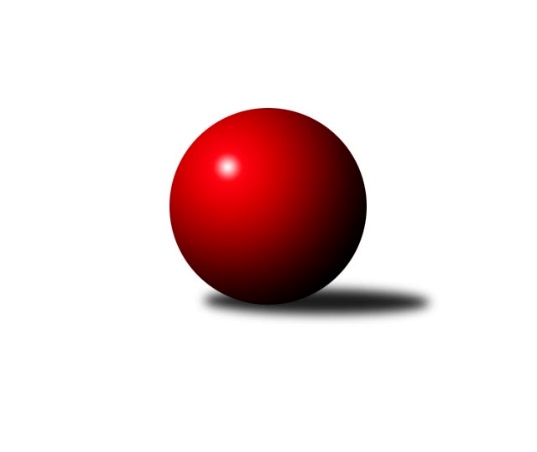 Č.25Ročník 2021/2022	3.4.2022Nejlepšího výkonu v tomto kole: 1842 dosáhlo družstvo: TJ Sokol KuchařoviceJihomoravský KP2 jih 2021/2022Výsledky 25. kolaSouhrnný přehled výsledků:TJ Sokol Mistřín D	- KK Vyškov G	1:5	1668:1791	3.0:5.0	1.4.TJ Sokol Šanov C	- TJ Sokol Vracov C	4:2	1664:1650	5.0:3.0	1.4.TJ Sokol Kuchařovice	- TJ Sokol Šanov D	5:1	1842:1749	7.0:1.0	2.4.KK Vyškov F	- SK Baník Ratíškovice D	4:2	1651:1629	5.0:3.0	2.4.KK Vyškov E	- TJ Jiskra Kyjov B	5:1	1680:1528	5.0:3.0	2.4.SK Podlužan Prušánky C	- SK STAK Domanín 	5:1	1799:1705	6.0:2.0	3.4.KC Hodonín	- SK Podlužan Prušánky D	0:6	1550:1732	1.0:7.0	3.4.Tabulka družstev:	1.	SK Podlužan Prušánky D	25	22	1	2	120.5 : 29.5 	140.5 : 59.5 	 1772	45	2.	TJ Sokol Šanov D	25	20	0	5	107.5 : 42.5 	131.0 : 69.0 	 1693	40	3.	TJ Sokol Kuchařovice	25	18	0	7	97.5 : 52.5 	116.5 : 83.5 	 1692	36	4.	TJ Sokol Šanov C	25	17	1	7	94.0 : 56.0 	110.5 : 89.5 	 1704	35	5.	SK Podlužan Prušánky C	25	16	1	8	95.5 : 54.5 	126.5 : 73.5 	 1691	33	6.	KK Vyškov E	25	14	0	11	82.0 : 68.0 	107.5 : 92.5 	 1667	28	7.	SK STAK Domanín	25	13	0	12	84.0 : 66.0 	107.5 : 92.5 	 1666	26	8.	TJ Sokol Vracov C	25	13	0	12	80.5 : 69.5 	95.5 : 104.5 	 1584	26	9.	KK Vyškov G	25	11	0	14	67.5 : 82.5 	95.0 : 105.0 	 1634	22	10.	TJ Sokol Mistřín D	25	9	0	16	54.0 : 96.0 	87.5 : 112.5 	 1596	18	11.	SK Baník Ratíškovice D	25	7	0	18	57.0 : 93.0 	84.0 : 116.0 	 1592	14	12.	KC Hodonín	25	7	0	18	49.5 : 100.5 	73.5 : 126.5 	 1556	14	13.	TJ Jiskra Kyjov B	25	4	0	21	33.0 : 117.0 	61.0 : 139.0 	 1464	8	14.	KK Vyškov F	25	2	1	22	27.5 : 122.5 	63.5 : 136.5 	 1515	5Podrobné výsledky kola:	 TJ Sokol Mistřín D	1668	1:5	1791	KK Vyškov G	Lubomír Kyselka	 	 188 	 249 		437 	 1:1 	 496 	 	267 	 229		Vendula Štrajtová	Daniel Ilčík	 	 208 	 217 		425 	 1:1 	 446 	 	204 	 242		Darina Kubíčková	Pavel Pěček	 	 177 	 195 		372 	 0:2 	 442 	 	242 	 200		Tereza Vidlářová	Václav Luža	 	 235 	 199 		434 	 1:1 	 407 	 	186 	 221		Lucie Horalíkovározhodčí:  Vedoucí družstevNejlepší výkon utkání: 496 - Vendula Štrajtová	 TJ Sokol Šanov C	1664	4:2	1650	TJ Sokol Vracov C	Monika Sladká	 	 187 	 190 		377 	 0:2 	 417 	 	218 	 199		Nikola Plášková	Oldřiška Varmužová	 	 188 	 199 		387 	 1:1 	 395 	 	183 	 212		Veronika Presová *1	Pavel Petrů	 	 240 	 211 		451 	 2:0 	 423 	 	222 	 201		Radek Břečka	Marta Volfová	 	 230 	 219 		449 	 2:0 	 415 	 	214 	 201		Michal Šmýdrozhodčí: Aleš Procházkastřídání: *1 od 57. hodu Martina NejedlíkováNejlepší výkon utkání: 451 - Pavel Petrů	 TJ Sokol Kuchařovice	1842	5:1	1749	TJ Sokol Šanov D	Dušan Jalůvka	 	 221 	 254 		475 	 2:0 	 418 	 	213 	 205		Ivana Blechová	Jiří Ksenič	 	 250 	 200 		450 	 2:0 	 404 	 	213 	 191		Ivan Torony	Milan Číhal	 	 233 	 242 		475 	 2:0 	 455 	 	223 	 232		Radek Vrška	Miroslav Vojtěch	 	 233 	 209 		442 	 1:1 	 472 	 	224 	 248		Marian Burešrozhodčí:  Vedoucí družstevNejlepšího výkonu v tomto utkání: 475 kuželek dosáhli: Dušan Jalůvka, Milan Číhal	 KK Vyškov F	1651	4:2	1629	SK Baník Ratíškovice D	Jiří Alán	 	 211 	 215 		426 	 2:0 	 396 	 	204 	 192		Karel Mecl	Hana Fialová	 	 193 	 173 		366 	 0:2 	 419 	 	202 	 217		Jakub Mecl	František Jelínek	 	 224 	 207 		431 	 2:0 	 382 	 	195 	 187		Václav Koplík	Jan Vejmola	 	 215 	 213 		428 	 1:1 	 432 	 	231 	 201		Martin Švrčekrozhodčí: František JelínekNejlepší výkon utkání: 432 - Martin Švrček	 KK Vyškov E	1680	5:1	1528	TJ Jiskra Kyjov B	Jitka Usnulová	 	 187 	 188 		375 	 0:2 	 392 	 	199 	 193		Eva Paulíčková	Jaromír Tomiczek	 	 240 	 230 		470 	 2:0 	 372 	 	190 	 182		Alice Paulíčková	Jana Kurialová	 	 220 	 219 		439 	 2:0 	 385 	 	199 	 186		Jakub Vančík	Milana Alánová *1	 	 200 	 196 		396 	 1:1 	 379 	 	173 	 206		Jindřich Burďákrozhodčí:  Vedoucí družstevstřídání: *1 od 1. hodu Ludmila TomiczkováNejlepší výkon utkání: 470 - Jaromír Tomiczek	 SK Podlužan Prušánky C	1799	5:1	1705	SK STAK Domanín 	Milan Šimek	 	 216 	 195 		411 	 1:1 	 440 	 	214 	 226		Jakub Juřík	Libor Kuja	 	 210 	 218 		428 	 2:0 	 393 	 	184 	 209		Vojtěch Filípek	Tomáš Slížek	 	 241 	 230 		471 	 1:1 	 446 	 	203 	 243		Richard Juřík	Zdeněk Hosaja	 	 270 	 219 		489 	 2:0 	 426 	 	233 	 193		Josef Šlahůnekrozhodčí: Jiří LaukoNejlepší výkon utkání: 489 - Zdeněk Hosaja	 KC Hodonín	1550	0:6	1732	SK Podlužan Prušánky D	Dan Schüler	 	 192 	 197 		389 	 0:2 	 450 	 	233 	 217		Michal Tušl	Filip Schreiber	 	 183 	 209 		392 	 1:1 	 399 	 	179 	 220		Aleš Zálešák	Štěpán Kříž	 	 194 	 212 		406 	 0:2 	 454 	 	231 	 223		Jakub Toman	Jiří Kunz	 	 175 	 188 		363 	 0:2 	 429 	 	229 	 200		Stanislav Zálešákrozhodčí: Michal ZdražilNejlepší výkon utkání: 454 - Jakub TomanPořadí jednotlivců:	jméno hráče	družstvo	celkem	plné	dorážka	chyby	poměr kuž.	Maximum	1.	Jana Kurialová 	KK Vyškov E	459.58	313.5	146.1	2.7	7/8	(492)	2.	Stanislav Zálešák 	SK Podlužan Prušánky D	450.18	309.5	140.7	4.5	6/8	(510)	3.	Daniel Ilčík 	TJ Sokol Mistřín D	447.10	303.0	144.2	7.7	5/7	(503)	4.	Aleš Zálešák 	SK Podlužan Prušánky D	447.01	302.4	144.6	4.4	8/8	(492)	5.	Marta Volfová 	TJ Sokol Šanov C	445.97	303.1	142.9	4.9	7/7	(494)	6.	Michal Tušl 	SK Podlužan Prušánky D	443.58	301.4	142.1	5.4	8/8	(495)	7.	Milan Číhal 	TJ Sokol Kuchařovice	440.17	302.8	137.3	5.9	6/7	(502)	8.	Kristýna Blechová 	TJ Sokol Šanov D	439.59	302.6	137.0	5.3	8/8	(500)	9.	Richard Juřík 	SK STAK Domanín 	439.00	298.2	140.8	6.2	8/8	(481)	10.	Vendula Štrajtová 	KK Vyškov G	438.70	294.7	144.0	4.8	8/8	(508)	11.	Josef Toman 	SK Podlužan Prušánky D	438.61	300.6	138.0	6.7	7/8	(511)	12.	Radek Vrška 	TJ Sokol Šanov D	438.19	298.7	139.5	5.9	6/8	(484)	13.	Václav Luža 	TJ Sokol Mistřín D	438.00	307.5	130.5	6.4	6/7	(492)	14.	Miroslav Vojtěch 	TJ Sokol Kuchařovice	435.98	293.7	142.3	5.8	7/7	(485)	15.	Jakub Toman 	SK Podlužan Prušánky D	435.97	309.0	126.9	7.8	7/8	(497)	16.	Filip Benada 	SK Podlužan Prušánky C	433.81	297.7	136.2	4.8	8/8	(487)	17.	Zdeněk Hosaja 	SK Podlužan Prušánky C	433.11	295.4	137.7	6.5	7/8	(514)	18.	Pavel Petrů 	TJ Sokol Šanov C	429.37	296.3	133.1	7.4	6/7	(505)	19.	Darina Kubíčková 	KK Vyškov G	429.02	293.2	135.8	6.1	8/8	(491)	20.	Pavel Martinek 	TJ Sokol Šanov C	426.85	298.4	128.5	7.4	6/7	(476)	21.	Zbyněk Vašina 	SK STAK Domanín 	424.88	294.9	130.0	6.4	8/8	(466)	22.	Oldřiška Varmužová 	TJ Sokol Šanov C	422.83	293.8	129.1	8.2	6/7	(482)	23.	Dušan Jalůvka 	TJ Sokol Kuchařovice	422.77	291.4	131.4	7.3	7/7	(484)	24.	Štěpán Kříž 	KC Hodonín	422.39	296.1	126.3	6.2	8/8	(477)	25.	Libor Kuja 	SK Podlužan Prušánky C	420.88	289.8	131.1	8.1	6/8	(486)	26.	Dan Schüler 	KC Hodonín	417.60	293.3	124.3	6.9	7/8	(464)	27.	Tomáš Slížek 	SK Podlužan Prušánky C	415.68	291.4	124.3	7.8	8/8	(491)	28.	Michal Šmýd 	TJ Sokol Vracov C	415.67	287.0	128.6	6.3	6/8	(434)	29.	Ivana Blechová 	TJ Sokol Šanov D	415.67	290.8	124.9	7.7	7/8	(476)	30.	Martina Nejedlíková 	TJ Sokol Vracov C	415.13	287.6	127.5	7.2	8/8	(454)	31.	Ondřej Repík 	TJ Sokol Vracov C	414.81	294.0	120.9	8.7	6/8	(451)	32.	Josef Šlahůnek 	SK STAK Domanín 	412.81	283.5	129.3	7.5	7/8	(454)	33.	Jakub Juřík 	SK STAK Domanín 	411.45	286.6	124.9	9.4	8/8	(445)	34.	Milana Alánová 	KK Vyškov E	410.62	286.7	123.9	8.4	6/8	(465)	35.	Tereza Vidlářová 	KK Vyškov G	409.27	288.2	121.0	8.0	7/8	(452)	36.	Jitka Usnulová 	KK Vyškov E	408.10	289.7	118.4	9.8	7/8	(481)	37.	František Jelínek 	KK Vyškov F	406.83	288.8	118.1	10.8	7/8	(432)	38.	Jindřich Burďák 	TJ Jiskra Kyjov B	406.62	282.2	124.4	7.9	8/8	(497)	39.	Zbyněk Kasal 	TJ Sokol Kuchařovice	405.87	285.5	120.4	11.5	7/7	(473)	40.	Ivan Torony 	TJ Sokol Šanov D	402.71	289.1	113.6	11.3	6/8	(442)	41.	Tomáš Koplík  st.	SK Baník Ratíškovice D	402.39	284.5	117.9	9.6	6/8	(487)	42.	Dušan Urubek 	TJ Sokol Mistřín D	400.60	275.0	125.6	9.6	6/7	(434)	43.	Kateřina Bařinová 	TJ Sokol Mistřín D	398.28	281.9	116.4	11.2	5/7	(437)	44.	Jan Vejmola 	KK Vyškov F	397.86	288.3	109.5	11.8	8/8	(432)	45.	Martin Švrček 	SK Baník Ratíškovice D	394.52	296.3	98.2	14.4	7/8	(452)	46.	Petr Bařina 	TJ Sokol Mistřín D	387.17	279.6	107.6	15.2	6/7	(439)	47.	Eva Paulíčková 	TJ Jiskra Kyjov B	384.45	273.4	111.0	11.2	7/8	(450)	48.	Jiří Alán 	KK Vyškov F	380.29	267.1	113.2	12.4	8/8	(444)	49.	Nikola Plášková 	TJ Sokol Vracov C	376.19	272.9	103.3	14.3	7/8	(424)	50.	Filip Schreiber 	KC Hodonín	374.26	269.5	104.7	14.0	8/8	(417)	51.	Běla Omastová 	KK Vyškov E	373.57	264.2	109.4	11.8	6/8	(415)	52.	Lucie Horalíková 	KK Vyškov G	371.22	274.7	96.5	14.1	8/8	(407)	53.	Jakub Vančík 	TJ Jiskra Kyjov B	365.37	264.2	101.2	13.5	7/8	(405)	54.	Jiří Kunz 	KC Hodonín	348.57	256.6	92.0	15.2	8/8	(415)	55.	Alice Paulíčková 	TJ Jiskra Kyjov B	343.58	257.3	86.3	17.1	6/8	(394)	56.	Lumír Hanzelka 	KK Vyškov F	335.82	238.7	97.1	15.6	6/8	(373)	57.	Radim Šubrt 	TJ Jiskra Kyjov B	319.19	232.5	86.6	17.8	7/8	(373)		Jiří Lauko 	SK Podlužan Prušánky C	468.25	319.0	149.3	6.0	2/8	(480)		Zdeněk Klečka 	SK Podlužan Prušánky D	457.00	311.6	145.4	3.3	2/8	(501)		Marian Bureš 	TJ Sokol Šanov D	449.00	313.5	135.5	7.5	1/8	(472)		Petr Bakaj  ml.	TJ Sokol Šanov D	448.03	300.5	147.6	4.5	5/8	(479)		Daniel Hubatka 	TJ Sokol Kuchařovice	448.00	301.5	146.5	7.0	2/7	(470)		Jaromír Tomiczek 	KK Vyškov E	442.94	297.7	145.2	5.5	3/8	(470)		Marta Beranová 	SK Baník Ratíškovice D	439.44	301.5	137.9	6.7	5/8	(497)		Monika Sladká 	TJ Sokol Šanov D	439.11	297.2	141.9	8.2	2/8	(457)		Jana Kulová 	TJ Sokol Šanov C	433.00	298.4	134.6	8.0	1/7	(469)		Jiří Ksenič 	TJ Sokol Kuchařovice	430.67	304.5	126.2	7.3	4/7	(460)		Jana Kovářová 	KK Vyškov E	429.65	298.0	131.7	7.6	4/8	(484)		Lenka Spišiaková 	TJ Sokol Šanov C	427.50	308.3	119.3	10.8	3/7	(469)		Dennis Urc 	TJ Sokol Mistřín D	426.58	302.6	124.0	8.1	3/7	(446)		Jaroslav Šindelář 	TJ Sokol Šanov D	424.96	294.1	130.8	7.4	5/8	(471)		Antonín Pihar 	SK Podlužan Prušánky C	423.33	291.8	131.5	7.3	4/8	(486)		Adam Pavel Špaček 	TJ Sokol Mistřín D	422.33	298.5	123.8	7.8	2/7	(456)		Václav Valenta 	TJ Jiskra Kyjov B	420.00	291.0	129.0	13.0	2/8	(449)		Jakub Mecl 	SK Baník Ratíškovice D	417.70	296.8	120.9	9.7	5/8	(459)		Marcel Šebek 	SK Baník Ratíškovice D	412.19	290.3	121.9	8.2	4/8	(461)		Pavel Důbrava 	KC Hodonín	412.00	298.0	114.0	14.0	1/8	(412)		Václav Starý 	TJ Sokol Kuchařovice	411.50	296.0	115.5	10.0	1/7	(416)		Milan Šimek 	SK Podlužan Prušánky C	409.93	291.9	118.0	9.5	4/8	(446)		Stanislav Červenka 	TJ Sokol Šanov C	407.56	292.3	115.3	6.7	4/7	(447)		Karel Nahodil 	TJ Sokol Kuchařovice	407.50	280.8	126.7	10.0	3/7	(480)		Lukáš Ingr 	KC Hodonín	406.66	285.6	121.0	12.6	4/8	(427)		Milan Póla 	TJ Sokol Kuchařovice	406.50	289.0	117.5	12.0	1/7	(418)		Pavel Pěček 	TJ Sokol Mistřín D	406.00	287.7	118.3	10.5	4/7	(434)		Karel Mecl 	SK Baník Ratíškovice D	405.23	276.5	128.7	7.8	5/8	(442)		Ludmila Tomiczková 	KK Vyškov E	404.43	288.0	116.5	7.7	5/8	(450)		Radek Břečka 	TJ Sokol Vracov C	403.40	292.8	110.6	13.2	5/8	(448)		Lubomír Kyselka 	TJ Sokol Mistřín D	398.61	282.2	116.4	10.6	3/7	(437)		Tomáš Pokoj 	SK Baník Ratíškovice D	397.17	290.0	107.2	11.0	2/8	(427)		Petr Bábík 	TJ Sokol Vracov C	395.00	282.0	113.0	10.0	1/8	(395)		Radek Ostřížek 	SK Podlužan Prušánky D	394.00	287.0	107.0	13.0	1/8	(394)		Václav Koplík 	SK Baník Ratíškovice D	393.30	279.0	114.3	10.5	5/8	(439)		Petr Bábíček 	SK Baník Ratíškovice D	393.00	288.0	105.0	12.5	2/8	(410)		Ludvík Vašulka 	TJ Sokol Mistřín D	392.83	274.2	118.7	12.2	2/7	(423)		Marie Kobylková 	SK Baník Ratíškovice D	386.00	275.0	111.0	10.0	1/8	(386)		Veronika Presová 	TJ Sokol Vracov C	383.04	273.4	109.6	11.8	5/8	(452)		Roman Kouřil 	KK Vyškov G	383.00	277.0	106.0	9.0	1/8	(383)		Drahomír Urc 	TJ Sokol Mistřín D	381.50	285.0	96.5	16.0	2/7	(394)		Michaela Malinková 	KK Vyškov E	377.00	264.0	113.0	15.0	1/8	(377)		Sabina Šebelová 	KK Vyškov G	376.10	270.8	105.3	13.6	5/8	(405)		Adam Podéšť 	SK Baník Ratíškovice D	375.70	268.6	107.2	13.4	5/8	(408)		Ilona Lužová 	TJ Sokol Mistřín D	372.56	268.6	104.0	14.3	3/7	(451)		Petr Blecha 	TJ Sokol Šanov D	371.33	268.7	102.7	12.2	3/8	(399)		Vojtěch Filípek 	SK STAK Domanín 	368.40	269.0	99.4	14.3	4/8	(401)		Michal Plášek 	TJ Sokol Vracov C	358.20	262.1	96.1	15.4	3/8	(421)		Petr Růžička 	TJ Jiskra Kyjov B	355.00	258.0	97.0	14.3	3/8	(388)		Václav Luža  ml.	TJ Sokol Mistřín D	351.13	252.8	98.4	17.5	2/7	(394)		Jakub Růžička 	TJ Jiskra Kyjov B	349.33	251.6	97.8	16.0	3/8	(405)		Hana Fialová 	KK Vyškov F	348.02	254.0	94.0	11.9	5/8	(372)		Soňa Pavlová 	KK Vyškov F	345.00	252.1	92.9	16.6	3/8	(369)		Dana Zelinová 	SK STAK Domanín 	316.00	236.5	79.5	21.5	2/8	(319)Sportovně technické informace:Starty náhradníků:registrační číslo	jméno a příjmení 	datum startu 	družstvo	číslo startu
Hráči dopsaní na soupisku:registrační číslo	jméno a příjmení 	datum startu 	družstvo	Program dalšího kola:26. kolo8.4.2022	pá	18:00	SK STAK Domanín  - TJ Sokol Mistřín D	8.4.2022	pá	18:00	SK Podlužan Prušánky D - KK Vyškov F	8.4.2022	pá	19:30	TJ Sokol Vracov C - TJ Sokol Kuchařovice	9.4.2022	so	14:00	SK Baník Ratíškovice D - KK Vyškov E	9.4.2022	so	17:00	TJ Jiskra Kyjov B - TJ Sokol Šanov C	9.4.2022	so	18:00	TJ Sokol Šanov D - SK Podlužan Prušánky C	10.4.2022	ne	12:00	KK Vyškov G - KC Hodonín	Nejlepší šestka kola - absolutněNejlepší šestka kola - absolutněNejlepší šestka kola - absolutněNejlepší šestka kola - absolutněNejlepší šestka kola - dle průměru kuželenNejlepší šestka kola - dle průměru kuželenNejlepší šestka kola - dle průměru kuželenNejlepší šestka kola - dle průměru kuželenNejlepší šestka kola - dle průměru kuželenPočetJménoNázev týmuVýkonPočetJménoNázev týmuPrůměr (%)Výkon4xVendula ŠtrajtováVyškov G4966xVendula ŠtrajtováVyškov G119.6549610xZdeněk HosajaPrušánky C4892xJaromír TomiczekVyškov E117.084706xMilan ČíhalKuchařovice4756xJakub TomanPrušánky D113.74545xDušan JalůvkaKuchařovice4757xMichal TušlPrušánky D112.74501xMarian BurešŠanov D4726xDušan JalůvkaKuchařovice111.544755xTomáš SlížekPrušánky C4718xMilan ČíhalKuchařovice111.54475